Lêi nãi ®ÇuHải Dương của tôi, thành phố ấy dễ gợi nhưng khó tả: không quá ồn ã và gấp gáp, không quá nhạy cảm và mộng mơ, không quá cổ kính và trầm mặc, hiếm khi thất thường và độc đáo như một số thành phố khác.Tôi cũng như bao bạn trẻ khác đang cảm nhận về một thành phố đang dần thay đổi. TP Hải Dương không quá xinh đẹp nhưng chúng tôi luôn tự hào về nó. Chỉ riêng một điều là tình yêu đó nồng nàn một cách lặng lẽ, len lỏi và thấm dần vào tâm hồn mỗi người từng chút, từng chút một. Nó nhẹ đến nỗi chẳng thể nhận ra ta yêu tự bao giờ, tựa hồ như hương hoa nhài thoảng nhẹ trong cơn gió hạ.Thành phố Hải Dương trong tôi đẹp muôn màu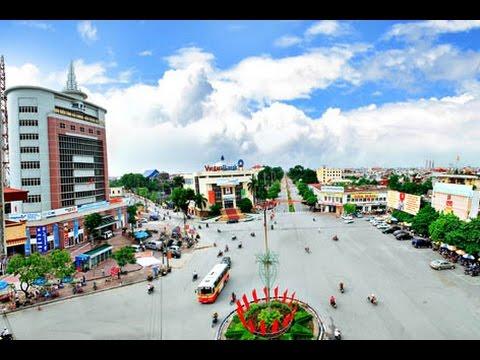 Một góc nhìn thành phố Thành phố Hải Dương với tôi là sự kết hợp hài hòa của mọi gam màu cuộc sống. Hải Dương cổ điển và âm thầm trong khu chợ Bắc Kinh. Lang thang ở đó, ngắm nhìn  những ngôi nhà được xây dựng từ những năm cuối của thế kỷ XIX đầu thế kỷ XX, với lối kiến trúc xưa cũ, cảm giác tuyệt diệu như đang được thưởng thức một bức tranh của họa sĩ Bùi Xuân Phái. Hay như ngồi trên tầng 3 của quán cà - phê Napolis, được xây dựng với lối kiến trúc retro của Pháp, để ngắm nhìn thành phố ở 6 ngả: đường Nguyễn Trãi, Phạm Ngũ Lão, đại lộ Hồ Chí Minh, Ngân Sơn, Tuy Hòa và Mạc Thị Bưởi, nghe những câu chuyện bí ẩn thêu dệt từ nguồn gốc của quán, “chém gió’’ với vài ba người bạn… Đâu cần phải đi xa để tìm kiếm những điều thú vị, nó ở ngay tại đây, tại thành phố của chính mỗi chúng ta.Thành phố Hải Dương nhộn nhịp và chuyển mình từng ngày. Tôi thích vi vu khắp thành phố mỗi lần tan sở sớm, ngắm nhìn những khung cảnh ồn ã tấp nập của đường phố dọc tuyến chính Phạm Ngũ Lão kéo dài lên đại lộ Hồ Chí Minh rồi ra bờ hồ. Ai nói thành phố của tôi không hiện đại, không sầm uất? Tôi rất phấn khích khi được ngắm nhìn toàn cảnh thành phố từ khách sạn Nam Cường 25 tầng. Tuyệt lắm! Tôi yêu cả những giờ “chen chúc” ở chợ với đám bạn để tìm chỗ ăn vặt, nghe những âm thanh lao xao, lách cách vui tai từ các quán hàng. TP Hải Dương vui tươi tràn đầy sức sốngKhông những thế thành phố của tôi còn mộng mơ, đằm thắm như cô thiếu nữ còn xuân với vẻ đẹp e ấp mà non tơ, mơn mởn. Ai đã từng dậy sớm ngắm nhìn thành phố buổi bình minh thì ắt đều cảm nhận được. Ai đã từng lang thang trên con đường Trương Mỹ rồi cảm nhận sự giao mùa của thành phố, qua từng kẽ lá, từng tán cây, ắt cũng sẽ cảm nhận được. Rồi thì cả những tối đầu đông trở rét, đi ăn cháo tại một quán nhỏ không tên trên đường Nguyễn Trãi, thấy ấm lòng và vui vui lạlùng. 

Kết lại còn vô số những điều tôi yêu mà chẳng thể nói hết. Thành phố Hải Dương trong tôi là tình yêu, là ước vọng và mãi là thành phố tôi yêu quý nhất. Chào mừng thành phố Hải Dương lên đô thị loại I, kỉ niệm 65 năm giải phóng thành phố, 215 năm  khởi lập Thành Đông Thư viện trường tiểu học Bình Minh xin trân trọng giới thiệu tới bạn đọc thư mục chuyên đề Đất và Người Hải Dương. Thư mục gồm 2 phần: I. Lời giới thiệu                                   II. Nội dung                                              Th­ viÖn Tr­êng TiÓu häc B×nh MinhXuất xứ tên gọi "Hải Dương"Hải là miền duyên hải, vùng đất giáp biển (Hải Dương xưa bao gồm một miền đất rộng lớn kéo dài từ Hưng Yên đến vùng biển Hải Phòng). Dương là ánh sáng, ánh mặt trời. Hải Dương nằm ở phía đông kinh thành Thăng Long. Hướng Đông cũng là hướng mặt trời mọc. Vì vậy Hải Dương có nghĩa là "ánh mặt trời biển Đông" hay "ánh sáng từ miền duyên hải (phía đông) chiếu về". Tên gọi Hải Dương chính thức có từ năm 1469Lịch sử hình thànhTrước năm 1804, lỵ sở của tỉnh Hải Dương được đặt tại Lạc Thiên (Chí Linh), lúc ấy gọi là thành Vạn hay doanh Vạn. Sau đó dời về Mao Điền (Cẩm Giàng). Năm Gia Longthứ 3 (1804) để củng cố bộ máy cai trị, nhà Nguyễn đã phân chia lại địa giới hành chính của cả nước, do vậy lỵ sở Hải Dương đã được dời từ Mao Điền về vùng ngã ba sông Thái Bình và sông Sặt, thuộc địa phận ba xã Hàn Giang, Hàn Thượng và Bình Lao, cách kinh đô Huế 1.097 dặm. Một ngôi thành sở được Tổng đốc Trần Công Hiếncho khởi công để làm trụ sở cho bộ máy và đồn trú quân sự, gọi là Thành Đông, với mục tiêu vừa là trấn thành, vừa án ngữ phía đông Kinh thành Thăng Long. Thành Đông lúc này là một trong 4 thành trong Thăng Long tứ trấn. Đây được xem như thời điểm khởi lập của thành phố Hải Dương.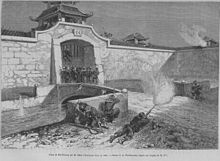 Pháp tấn công thành Hải Dươngtrong Chiến tranh Pháp-Đại Nam diễn ra từ năm 1858 đến năm 1884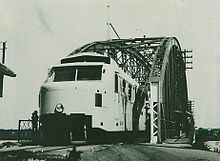 Cầu Phú Lương thành phố Hải Dương giai đoạn 1921-1935Thành Đông ban đầu không có dân, chỉ có quan lại và quân lính. Đến năm 1866 (năm Tự Đức thứ 19), Đông Kiều phố được hình thành (tương ứng với phường Trần Phú và một phần phường Trần Hưng Đạo ngày nay), nhiều phố nghề ra đời như Hàng Giày - Rue Des Cordonnier (phố Sơn Hòa ngày nay), Hàng Đồng - Rue du cuivre (Đồng Xuân), Hàng Bạc - Rue des Changeurs (Xuân Đài), Hàng Lọng - Rue des parasols (Tuy An). Trong đó, phố Hàng Lọng chính là biểu tượng cho nền giáo dục của xứ Đông, vinh danh những người con đỗ đạt cao về vinh quy bái tổ. Ngoài các phố cổ mang tên nghề nghiệp như trên thì các phố cổ khác đều được bắt đầu bằng chữ "Đông" (sau khi giải phóng thành phố vào ngày 30 tháng 10 năm 1954, Hải Dương kết nghĩa với Phú Yên và nhiều tuyến phố được đổi tên theo địa danh của tỉnh Phú Yên như ngày nay).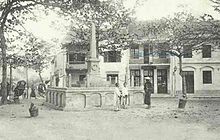 Thành phố Hải Dương thời Pháp thuộc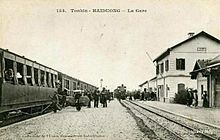 Nhà Ga Thành phố Hải Dương thời Pháp thuộc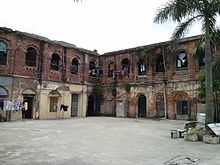 Một phần còn lại của Trường Đệ tử dòng Đaminh xây theo kiến trúc Roman pha lẫn kiểu Grec-Býatin (nằm trong khu vực đền Thánh tử đạo Hải Dương cũ), nay là phố Quán Thánh thành phố Hải Dương.Năm 1889, Thành Đông bị thực dân Phápphá bỏ để lấy mặt bằng xây dựng nhà máy rượu và vài tòa dinh thự của người Pháp.Năm 1923, Toàn quyền Đông Dương quyết định thành lập thành phố Hải Dương. Không gian thành phố được chia thành hai khu vực: khu hành chính - nằm ven sông Sặt và khu kinh tế - từ Nhà máy rượu đến Nhà ga xe lửa. Các công sở và dinh thự của quan chức người Pháp được tập trung ven sông Sặt. Một số tòa dinh thự mang kiến trúc Pháp hiện nay vẫn còn được sử dụng như dinh Công sứ (nhà làm việc và nhà khách Tỉnh ủy); Sở Lục bộ (Sở Giao thông); nhà Séc-tây (Sở Thể dục - Thể thao cũ), Kho bạc (Ngân hàng Chính sách xã hội tỉnh), dinh Phó sứ (Sở Văn hóa - Thể thao & du lịch)... Với vị trí thuận lợi về giao thông và phát triển kinh tế, văn hóa; thành phố Hải Dương đã trở thành một trong 4 thành phố quan trọng nhất của Bắc Kỳ thời ấy cùng với Hà Nội, Hải Phòngvà Nam Định.Tháng 3 năm 1947, nhà cầm quyền Pháp chia thành phố Hải Dương thành 2 quận, rồi sau đó một thời gian lại chuyển thành thị xã. Ngày 30 tháng 10 năm 1954, thị xã Hải Dương chính thức được đặt dưới quyền kiểm soát của chính phủ Việt Nam Dân chủ Cộng hòa. Thị xã được chia làm 5 khu phố: Nguyễn Trãi, Phạm Ngũ Lão, Quang Trung, Trần Hưng Đạo, Trần Phú. Mỗi khu phố có một số đường phố và xóm nhỏ. Năm 1959, thị xã được tập trung xây dựng cơ sở hạ tầng và quy hoạch đô thị với quy mô dân số từ 40.000 đến 50.000 người.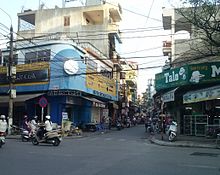 Phố cổ Hàng Giày hình thành vào khoảng năm Tự Đức thứ 19 1866. Thời Pháp thuộc phố có tên Rue Des Cordonnier. Ngày nay phố mang tên Sơn Hòa.Ngày 26 tháng 1 năm 1968, thị xã Hải Dương được chọn làm tỉnh lỵ của tỉnh Hải Hưng mới thành lập. Ngày 14 tháng 8 năm 1969, thị xã được mở rộng, sáp nhập thêm xã Ngọc Châu của huyện Nam Sách. Ngày 11 tháng 3 năm 1974, thành lập xã Hải Tân trên cơ sở các thôn: Bảo Tháp, Phúc Duyên, Bá Liễu vừa được chuyển từ xã Tân Hưng thuộc huyện Gia Lộc về thị xã Hải Dương.Sau năm 1975, thị xã Hải Dương có 5 phường: Nguyễn Trãi, Phạm Ngũ Lão, Quang Trung, Trần Hưng Đạo, Trần Phú và 7 xã: Bình Hàn, Cẩm Thượng, Hải Tân, Ngọc Châu, Thanh Bình, Tứ Minh, Việt Hòa.Ngày 28 tháng 10 năm 1996, Chính phủ ban hành Nghị định 64/CP thành lập các phường Bình Hàn, Cẩm Thượng, Hải Tân, Ngọc Châu, Thanh Bình (trên cơ sở các xã có tên tương ứng) và tách một số khu dân cư của phường Trần Phú để thành lập phường Lê Thanh Nghị .Từ ngày 6 tháng 11 năm 1996, thị xã trở lại là tỉnh lỵ tỉnh Hải Dương mới được tái lập. Ngày 6 tháng 8 năm 1997, Chính phủ ban hành Nghị định 88/CP thành lập thành phố Hải Dương trên cơ sở toàn bộ diện tích tự nhiên, dân số của thị xã Hải Dương và là đô thị loại III với 11 phường, 2 xã. Ngày 19 tháng 3 năm 2008, thành phố sáp nhập thêm các xã Nam Đồng, An Châu, Ái Quốc, Thượng Đạt (Nam Sách), 39 ha của thị trấn Lai Cách (Cẩm Giàng), các xã Tân Hưng, Thạch Khôi (Gia Lộc) và một phần thôn Ngọc Lặc, xã Ngọc Sơn (Tứ Kỳ). Đồng thời chuyển 2 xã Tứ Minh và Việt Hòa thành 2 phường có tên tương ứng .Như vậy, sau khi được điều chỉnh địa giới hành chính, thành phố có 19 đơn vị hành chính cấp xã (13 phường, 6 xã). Ngày 17 tháng 5 năm 2009, thành phố Hải Dương được công nhận là đô thị loại II. Ngày 23 tháng 9 năm 2009, Chính phủ ban hành Nghị quyết về việc điều chỉnh địa giới hành chính phường và thành lập các phường Nhị Châu (tách ra từ phường Ngọc Châu) và Tân Bình (tách ra từ phường Thanh Bình) thuộc thành phố Hải Dương[15]. Thành phố Hải Dương có 15 phường và 6 xã. Ngày 29 tháng 12 năm 2013, Chính phủ ban hành Nghị quyết về việc thành lập các phường Ái Quốc và Thạch Khôi trên cơ sở các xã có tên tương ứng. Thành phố Hải Dương có 17 phường và 4 xã.Ngày 17 tháng 5 năm 2019, Thủ tướng Chính phủ ban hành Quyết định số 580/QĐ-TTg công nhận thành phố Hải Dương mở rộng đạt tiêu chí đô thị loại I trực thuộc tỉnh Hải Dương. Ngày 16 tháng 10 năm 2019, chuyển 2 xã Gia Xuyên, Liên Hồng thuộc huyện Gia Lộc; 2 xã Quyết Thắng, Tiền Tiến thuộc huyện Thanh Hà và xã Ngọc Sơn thuộc huyện Tứ Kỳ về thành phố Hải Dương quản lý; chuyển xã Nam Đồng và Tân Hưng thành 2 phường có tên tương ứng; hợp nhất 2 xã An Châu và Thượng Đạt thành xã An Thượng; điều chỉnh địa giới hành chính giữa một số phường thuộc thành phố Hải Dương. Thành phố Hải Dương có 25 đơn vị hành chính cấp xã trực thuộc, bao gồm 19 phường và 6 xã.Hành chínhThành phố Hải Dương có 25 đơn vị hành chính cấp xã trực thuộc, bao gồm 19 phường: Ái Quốc, Bình Hàn, Cẩm Thượng, Hải Tân, Lê Thanh Nghị, Nam Đồng, Ngọc Châu, Nguyễn Trãi, Nhị Châu, Phạm Ngũ Lão, Quang Trung, Tân Bình, Tân Hưng, Thạch Khôi, Thanh Bình, Trần Hưng Đạo, Trần Phú, Tứ Minh, Việt Hòa và 6 xã: An Thượng, Gia Xuyên, Liên Hồng, Ngọc Sơn, Quyết Thắng, Tiền Tiến.Kinh tế - xã hộiKinh tế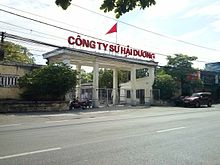 Nhà máy Sứ Hải Dương thương hiệu nổi tiếng của ngành Sứ Việt Nam giai đoạn 1960 - 1992Thành phố Hải Dương là trung tâm công nghiệp, thương mại và dịch vụ của tỉnh, đồng thời là một trong những trung tâm về công nghiệp của Vùng kinh tế trọng điểm Bắc bộ.Thành phố Hải Dương hiện là 1 đô thị trong vùng Thủ đô Hà Nội. Cùng với các thành phố Thái Nguyên, Việt Trì, thành phố Hải Dương sẽ được đầu tư để trở thành một trong 3 đô thị cấp trung tâm vùng (đô thị cấp 1) và là một trung tâm công nghiệp của toàn vùng.Khu - cụm - cảng công nghiệpTrước đây, ngành công nghiệp của thành phố Hải Dương chủ yếu được biết đến qua sự đóng góp của Nhà máy Sứ Hải Dương, Công ty Chế tạo Bơm Hải Dương, các cơ sở sản xuất bánh đậu xanh và một số nhà máy khác. Mặt khác, sau năm 2000, với lợi thế về giao thông, thương mại..., tỉnh và thành phố đã triển khai quy hoạch xây dựng các khu - cụm công nghiệp:KCN Đại An (603,82ha)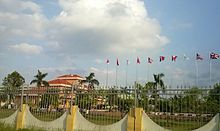 Khu công nghiệp Đại An thành phố Hải DươngKCN Đại An được thành lập ngày 24/3/2003. Vị trí Km 51, Quốc lộ 5, Thành phố Hải Dương. KCN Đại An có vị trí giao thông hết sức thuận lợi, dọc theo tuyến đường cao tốc số 5 nối liền thủ đô Hà Nội với cảng Hải Phòng, nằm trong vùng kinh tế trọng điểm phía Bắc, KCN cách thủ đô Hà Nội 50 km, sân bay Nội Bài 80 km, cảng Hải Phòng 51 km, cảng nước sâu Cái Lân 82 km, ga đường sắt Cao Xá 1,5 km, cảng sông Tiên Kiều 2 km. Tổng diện tích 664 ha: diện tích khu I là 189,82 ha (170,82 ha đất công nghiệp và 19 ha đất khu dân cư phục vụ công nghiệp), khu II là 474 ha (trong đó diện tích đất công nghiệp là 403 ha, diện tích đất Khu dân cư là 71 ha). Được đầu tư xây dựng đồng bộ, và hiện đại gồm: hệ thống cấp điện, cấp nước, thoát nước, giao thông, thông tin liên lạc, hệ thống chiếu sáng, trung tâm kho vận, an ninh, môi trường và cây xanh....Hiện tại đã có 31 dự án đã cấp giấy phép, tổng số vốn đầu tư của các dự án trong KCN là 422 triệu USD; vốn đã thực hiện 250 triệu USD; vốn đầu tư trung bình 1 ha đất là 4,7 triệu USD; số lượng công nhân sử dụng trong KCN khoảng 6.800 người, trong đó NLĐ địa phương là 5.780 người, chiếm tỷ lệ 85%. Hiện nay KCN đã thu hút được nhiều doanh nghiệp của các quốc gia trên thế giới: Mỹ, Nhật, Pháp, Đức, Hàn Quốc, Trung Quốc, Malaysia, Đài Loan và Việt Nam.Hệ thống cơ sở hạ tầng, dịch vụ, an sinh xã hội đồng bộ: tư vấn thành lập doanh nghiệp và các thủ tục xin cấp giấy phép đầu tư; dịch vụ tư vấn thiết kế và thi công xây dựng; dịch vụ vận chuyển hàng hóa; Dịch vụ kho tàng chứa trữ hàng hóa; dịch vụ bảo hiểm, thủ tục hải quan xuất nhập khẩu; hỗ trợ tuyển dụng công nhân; khu nhà ở cho chuyên gia và công nhân thuê]. Hiện tại Bệnh viện Quốc tế Đại An Việt Nam Canada (Dai An Vietnam Canadian International Hospital) Quy mô vốn đầu tư 200 triệu USD, 200 giường bệnh, đang được khởi công xây dựng.KCN Nam Sách (60,2ha)KCN Nam Sách được thành lập ngày 27/02/2003. Vị trí nằm trên trục đường Quốc lộ 5 nối liền Hà Nội - Hải Phòng và Quốc lộ 183 nối liền các trung tâm kinh tế lớn như Hà Nội, Hải Phòng, Quảng Ninh, sân bay Quốc tế Nội Bài, cửa khẩu quốc tế Hữu Nghị (Lạng Sơn) và các cảng biển quốc tế, rất thuận tiện cho việc xuất nhập khẩu hàng hoá. Tổng diện tích 60,2ha. Có cơ sở hạ tầng kỹ thuật đồng bộ hiện đại: Nguồn điện 30.000 KVA. Nguồn nước 4.500 m3/ngày đêm.Thoát nước - Xử lý nước thải và chất thải rắn đạt tiêu chuẩn mức B công suất 3.600 m3/ngày. Thông tin liên lạc đạt tiêu chuẩn quốc tế đáp ứng nhu cầu thông tin liên lạc đạt 9-11 lines/ha. Hệ thống cáp quang ngầm được đấu nối trực tiếp đến chân hàng rào từng doanh. Hệ thống đường giao thông nội bộ: hệ thống đường khu trung tâm rộng 27m,đường chính rộng 16.5 m,đường nhánh, đường gom rộng 13.5 m.Hệ thống phòng cháy chữa cháy. Hệ thống phòng cháy chữa cháy đạt tiêu chuẩn quốc gia, các trụ cứu hoả được bố trí dọc theo trục đường KCN (khoảng 100-120m/1trụ).Hải quan mọi thủ tục hải quan được thực hiện tại cảng cạn (ICD) cách KCN 3 km. Ngân hàng hệ thống chi nhánh các ngân hàng (Vietcombank, Maritime Bank, ACB, Agribank, Techcombank...Hiện Khu công nghiệp Nam Sách có tổng số trên 20 nhà đầu tư trong và ngoài nước: Toyo Denso, Okamoto của Nhật Bản, Ever Glory của Hồng Kông, Chyun Jaan của Đài Loan, Công ty Nam Tiến, Công ty Hồng Gia, Công ty Kiến Hưng của Việt Nam... Khu công nghiệp đi vào hoạt động đã góp phần tạo việc làm cho hàng nghìn lao động tại địa phương và các vùng lân cận, thúc đẩy tăng trưởng kinh tế và tăng nguồn thu cho ngân sách của tỉnhKCN Việt Hòa-Kenmark (46,40ha)Km 47, Quốc lộ 5, phường Việt Hòa, thành phố Hải Dương, tỉnh Hải Dương. Quy mô tổng thể 123ha. Tổng vốn đầu tư 1.594 tỷ đồngCCN Thạch KhôiTổng mức đầu tư: 146.435.362.000 đồng. Diện tích 12,74 ha, gồm các hạng mục: khu chợ trung tâm, bãi đỗ xe, hai trục đường chính nối với Quốc lộ 38B, 10 tuyến đường nội bộ. Riêng khu tiểu, thủ công nghiệp nằm ở phía đông được thiết kế 7 dãy, với các lô liền kề, phục vụ nhu cầu sản xuất và kinh doanh nghề mộc, chạm và điêu khắc. Khối nhà ở liền kề được chia làm 10 khu. Ngoài ra, khu dân cư này còn quy hoạch khu công cộng gồm nhà trẻ, nhà văn hoá, cây xanh, đường đi bộ. Ngoài ra còn có khu CN Ngô Quyền, CN Cẩm Thượng - Việt Hòa, CN Ba Hàng…..Cảng nội địa Hải Dương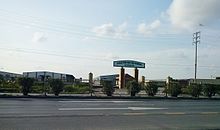 Cảng nội địa Hải DươngCảng nội địa Hải Dương được thành lập ngày 09 tháng 09 năm 2002. Vị trí Vị trí nằm ở trung tâm vùng kinh tế trọng điểm Đồng bằng Bắc Bộ. Cách Hà Nội 55 km, cách sân bay nội bài 90 km, cách cảng Hải Phòng 55 km, cách cảng Cái Lân 120 km. Có cơ sở hạ tầng kỹ thuật đồng bộ hiện đại: Hệ thống giao thông đường bộ: Quốc lộ 5, Quốc lộ 18, Quốc lộ 10, Quốc lộ 1A, Đường sắt Hải Phòng - Hải Dương - Hưng Yên - Hà Nội - Lạng Sơn - Lào Cai. Hệ thống bãi container 12ha. Hệ thống kho chứa hàng gồm 5 kho, tổng diện tích kho: 24.000 m2. Dịch vụ: ICD, Đại lý hãng tàu Cho thuê kho ngoại quan, kho CFS, kho thông thường, bãi container và giao hàng theo yêu cầu Dịch vụ làm thủ tục hải quan, giao nhận hàng hoá XNK và logistics Vận tải đa phương thức nội địa và quốc tế Dịch vụ bảo hiểm và giám định hàng hoá Thương mại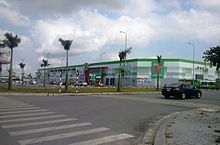 Siêu thị Big C Hải DươngSự phát triển mạnh mẽ, nhanh chóng về không gian và kết cấu hạ tầng đô thị đã tạo ra động lực to lớn, thúc đẩy sự phát triển kinh tế của TP Hải Dương đóng góp tỉ trọng lớn trong GDP chung của tỉnh với mức tăng trưởng kinh tế trong nhiều năm liền đều đạt bình quân hơn 14%/năm, nằm trong tốp các địa phương có tốc độ tăng trưởng cao nhất khu vực. Trong cơ cấu kinh tế chung của TP, công nghiệp, thương mại, dịch vụ ngày càng chiếm tỷ trọng lớn, giảm dần tỷ trọng nông nghiệp.Hiện tại, ngành công nghiệp - xây dựng đã chiếm tỷ lệ 55,5%; thương mại dịch vụ 40,3%; nông nghiệp thuỷ sản chỉ còn 4,2%. TP đã quy hoạch xây dựng được 30 điểm chợ, siêu thị, trung tâm thương mại với 5.800 hộ kinh doanh.Ngành thương mại phát triển tương đối đồng đều tại các phường, xã. Trong đó, hàng hóa chủ yếu được lưu thông qua hệ thống bán lẻ.Thành phố Hải Dương có các tuyến phố thương mại chính như Đồng Xuân, Đại lộ Hồ Chí Minh, Ngân Sơn, Phạm Hồng Thái, Phạm Ngũ Lão, Quang Trung, Thống Nhất, Trần Bình Trọng, Trần Hưng Đạo, Trần Phú, Tuy An, Tuy Hòa, Đoàn Kết, Xuân Đài... Ngoài ra, còn có các phố chợ Bắc Kinh, Chi Lăng, Chợ Con, Mạc Thị Bưởi, Trần Phú...Một số chợ, siêu thị lớn:Chợ: Chợ Phú Yên, Chợ Kho Đỏ, chợ Bắc Kinh, chợ Ngô Quyền, chợ Thanh Bình,chợ Hải Tân, chợ Ngọc Châu...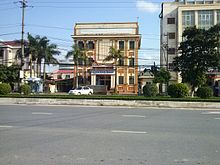 Ngân hàng TMCP Đại Dương OceanBank tiền thân là ngân hàng thương mại cổ phần Nông thôn Hải HưngSiêu thị: Siêu thị Big C, Siêu thị Intimex Hải Dương, Siêu thị Hải Dương Vinatex, Siêu thị Vật liệu xây dựng và Nội thất Minh Hải Plaza, Siêu thị Điện máy Phương Đông, Siêu thị Sách Giáo dục, Trung tâm thương mại TP. Hải Dương, Siêu thị Thegioididong, Siêu thị Vien thong A, Siêu thị Thế giới số Trần Anh, Siêu thị Điện máy HC Hải Dương, Siêu thị Vin Mart Hải Dương...Ngân hàng: Thành phố Hải Dương là nơi khai sinh ra Ngân hàng TMCP Đại Dương OceanBank. Ngân hàng TMCP Đại Dương OceanBank tiền thân là ngân hàng thương mại cổ phần Nông thôn Hải Hưng, được thành lập cuối năm 1993 với vốn điều lệ là 300 triệu đồng và chỉ đơn giản là nhận tiền gửi và cho vay hộ nông dân trên địa bàn nông thôn Hải Dương. Sau 14 năm hoạt động, Ngân hàng TMCP Nông thôn Hải Hưng chính thức được chuyển đổi mô hình hoạt động thành Ngân hàng cổ phần đô thị đổi tên thành Ngân hàng TMCP Đại Dương OceanBank. Hiện OceanBank đã có trên 100 chi nhánh và phòng giao dịch khắp 3 miền Bắc, Trung, Nam.Hiện trên địa bàn Tp Hải Dương có 23 chi nhánh ngân hàng thương mại, đã phát hành trên 18.000 thẻ, lắp đặt 314 máy POS tại 138 điểm chấp nhận thẻ tập trung tại các siêu thị, khách sạn, nhà hàng, phòng vé máy bay và các cửa hàng bán hàng lưu niệm cho khách du lịch quốc tế. Hệ thống ngân hàng Hải Dương đã hoàn thành kết nối liên thông POS từ năm 2011Hạ tầngHiện nay trên địa bàn thành phố Hải Dương đã và đang hình thành một số khu đô thị lớn, cao cấp như khu đô thị Tuệ Tĩnh, khu đô thị Nam thành phố Hải Dương, khu đô thị Tân Phú Hưng, khu đô thị Thạch Khôi, khu đô thị Việt Hòa, khu đô thị Nam cầu Hàn, làng Việt kiều Âu Việt, khu đô thị Eco River...Người Hải Dương lại có truyền thống hiếu học, khao khát tri thức, tôn trọng nhân tài, giàu ân nghĩa với người có công với nước, luôn nhiệt tình chào đón và tạo mọi điều kiện thuận lợi để các nhân tài đến Hải Dương sống và phấn đấu vì nghiệp lớn.Những điều kiện địa lý, lịch sử và con người nói trên đã là nguyên nhân làm cho xứ Đông trở thành nơi sinh ra nhiều danh nhân, thành nơi mời gọi nhiều anh tài 4 phương về đây lập nghiệp. Không phải ngẫu nhiên, Lê Đại Hành chọn núi rừng An Lạc đóng đại bản doanh chỉ huy trận Bạch Đằng đại thắng năm 981; Trần Hưng Đạo - vị tướng tài kiệt xuất, Nguyễn Trãi - danh nhân văn hoá thế giới cùng Chu Văn An, người thầy tiêu biểu mẫu mực của muôn đời, đó là những nhân vật vĩ đại bậc nhất của đất nước, đã gắn bó máu thịt với Hải Dương. Cuộc đời, sự nghiệp của của các danh nhân cùng quá trình lao động sáng tạo của đông đảo nhân dân, qua nhiều thế hệ, đã làm cho Hải Dương - "đất học", "đất danh nhân", "đất văn hiến" - xây dựng được nhiều truyền thống quý báu, để lại một kho tàng văn hoá thật phong phú, đa dạng và độc đáo. Đó là một khối lượng lớn văn hoá vật thể và phi vật thể rất giá trị, với hàng ngàn di tích quý, hàng trăm làng nghề lâu đời, nhiều sản phẩm văn hoá ẩm thực và nhiều lễ hội truyền thống đặc sắc, nhiều sinh hoạt văn nghệ dân gian nổi tiếng như hát chèo, hát đối, hát trống quân, cò lả và rất nhiều bài ca dao dân ca làm say đắm lòng người.Chỉ riêng huyện Chí Linh ,trong một không gian chừng 10km2 thuộc bốn xã Hưng Đạo, Văn An, Lê Lợi, Cộng Hoà đã có hàng chục di tích lưu giữ những kỷ niệm về 3 danh nhân vĩ đại: Trần Hưng Đạo - danh nhân quân sự (Kiếp Bạc), Nguyễn Trãi - danh nhân văn hoá (Côn Sơn), Chu Văn An - danh nhân giáo dục (Phượng Hoàng).Người Hải Dương không chỉ giỏi làm ra nhiều nông sản, đặc sản quý như gạo nếp cái hoa vàng (Kinh Môn, Cẩm Giàng), vài thiều (Thanh Hà), dưa hấu (Gia Lộc), na dai, chuối mật (Chí Linh)… mà còn giỏi chế biến nhiều món ăn đặc sản nổi tiếng khắp trong, ngoài nước như bánh đậu xanh, bánh khảo, bánh cuốn (TP. Hải Dương), bánh gai (Ninh Giang), bánh đa Kẻ Sặt (Bình Giang), rượu Phú Lộc (Cầm Giàng), giò chả (Gia Lộc), chả, mắm rươi (Kim Thành), mắm cáy (Thanh Hà)…. Văn hoá ẩm thực của Hải Dương phong phú, đa dạng, dân dã mà tinh tế, hấp dẫn. Hương vị đặc biệt của các món ẩm thực địa phương đã làm cho người Hải Dương tự tin mời khách bốn phương và những người đã một lần thưởng thức, thì xa lâu còn nhớ.Giá trị đặc trưng của văn hoá phi vật thể xứ Đông được thể hiện ở các lễ hội truyền thống, ở phong tục, tập quán, lối sống của cộng đồng người Hải Dương xưa và nay.Có thể nói: Lễ hội và di tích ở Hải Dương là một tiềm năng, thế mạnh lớn cho ngành du lịch của tỉnh và của cả vùng Đông Bắc đất nước.
Cùng với lễ hội dân gian, nghệ thuật chèo cũng phát triển sớm, sâu rộng và đạt nhiều thành tựu, khiến xứ Đông thành một cái nôi chèo của vùng đồng bằng Bắc Bộ. Hải Dương xưa nay rất nổi tiếng bởi truyền thống hiếu học và khoa bảng; là tỉnh đứng đầu cả nước về số người đỗ đại khoa*2, với 498 tiến sĩ nho học, trong đó có 11 trạng nguyên, một người (Nguyễn Thị Duệ), hiện được coi là nữ tiến sĩ đầu tiên trong lịch sử dân tộc. Cùng với sự bảo tồn và phát huy các giá trị văn hoá truyền thống, các thiết chế và nếp sống văn hoá mới đang ngày càng được xây dựng, phát triển và nâng cao chất lượng hoạt động. Thiết chế văn hoá cấp tỉnh đều tập trung tại thành phố Hải Dương. Bảo tàng tỉnh đang lưu giữ hơn 41ngàn hiện vật, 16 bộ sưu tập hiện vật gốm, hàng năm thu hút hàng chục nghìn lượt người tới tham quan, học tập, nghiên cứu. Thư viện tỉnh có hơn 92 ngàn bản sách, gần 200 loại báo, tạp chí, với trên 50 ngàn lượt bạn đọc trong 1 năm. Nhà Triển lãm Thông tin hàng năm tổ chức từ 3 đến 4 cuộc triển lãm. Các thành tựu, sản phẩm kinh tế, văn hoá, xã hội của đất nước và của tỉnh được phản ánh khá kịp thời qua công tác triển lãm, thông tin, cổ động. Nhà Văn hoá Trung tâm tỉnh là nơi tổ chức nhiều sự kiện chính trị, văn hoá lớn của tỉnh, đồng thời, còn là địa chỉ yêu thích của hàng ngàn hội viên tới sinh hoạt nhiều loại hình văn hoá, nghệ thuật, thể dục thể thao. Rạp chiếu bóng, Nhà hát nhân dân cũng đang được đổi mới hoạt động sau nhiều năm đối mặt với sự chuyển đổi của cơ chế thị trường, từng bước vươn lên đáp ứng yêu cầu hưởng thụ ngày càng cao của công chúng. Ngày nay, trong xu thế hội nhập toàn cầu, tỉnh Hải Dương đang phát triển mạnh mẽ, toàn diện; đặc biệt, sự nghiệp xây dựng nền văn hoá mới ngày càng khởi sắc, phát triển đồng bộ và chất lượng, khẳng định vị thế, tầm vóc của văn hiến xứ Đông. 